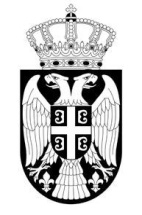            Република Србија     ОШ ''ВУК КАРАЏИЋ''           Број: Службено     Датум: 02.6.2023. годинеМесто: ДОЊИ МИЛАНОВЦ	О Б А В Е Ш Т Њ Е  ЗА  Р О Д И Т Е Љ ЕПоштоваби родитељи, старатељи и остали законски заступници, Школа је запримила Допис Министарства просвете, број 601-00-1/2023-01 од 02.6.2023. године. Одлуком Владе Републике Србије и Министарства просвете у уторак 6. Јуна, завршавамо друго полугодиште школске 2022/2023. Године. Од 7. Јуна неће бити наставе. Предлог закључних оцена добиће сви ученици до понедељка и закључне оцене у уторак. Наставници  ће бити у обавези да до краја јуна по Школском Календару образовно-васпитног рада за школску 2022/2023. годину, извршавају обавезе које су усмерене на обраду документације и организацију завршног испита. Само у неопходним случајевима наставе од 5. Разреда ученици ће бити у могућности (биће им омогућен)  час допунске или додатне наставе, у договору са наставником предмета. У школи постоји и продужени боравак деце, родитељи који немају друго решење за дете, изјасниће се до 6. Јуна како би се организовало чување деце, до 20. јуна.О подели ђачких књижица вићете благовремено обавештени у наредним данима, након одржаних седница Школских органа.Хвала на разумевању и досадашњој сарадњи! 	ДИРЕКТОР ШКОЛЕ	 Др Дамјан стевкић